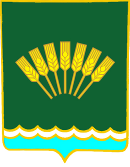      ҠAPAP                                                                               ПОСТАНОВЛЕНИЕ 05 май 2022 й.                                 № 25                           05 мая 2022 г.Порядок составления и ведения сводной бюджетной росписи бюджета администрации сельского поселения и бюджетной росписи главного распорядителя средств местного бюджета (главных администраторов источников финансирования дефицита местного бюджета)В соответствии со статьей 217 Бюджетного кодекса Российской Федерации, Положением о бюджетном процессе сельского поселения Октябрьский сельсовет муниципального района Стерлитамакский район Республики Башкортостан, администрация сельского поселения Октябрьский сельсовет муниципального района Стерлитамакский район Республики Башкортостан ПОСТАНОВЛЯЕТ:Утвердить Порядок составления и ведения сводной бюджетной росписи средств бюджета сельского поселения Октябрьский сельсовет муниципального района Стерлитамакский район Республики Башкортостан (главных администраторов источников финансирования дефицита бюджета Октябрьский сельсовет муниципального района Стерлитамакский район Республики Башкортостан (прилагается).Контроль за выполнение настоящего постановления оставляю за собой.Глава сельского поселенияОктябрьский сельсоветмуниципального районаСтерлитамакский районРеспублики Башкортостан	               	                                      А.А. Нестеренко						Утвержденопостановлением главы сельского поселения Октябрьский сельсоветмуниципального района Стерлитамакский                                                                                                             район Республики Башкортостан                                                                           от 05 мая 2022 г. №25ПОРЯДОКсоставления и ведения сводной бюджетной росписи средств бюджета сельского поселения Октябрьский сельсовет муниципального района Стерлитамакский район Республики Башкортостан (главных администраторов источников финансирования дефицита бюджета) Октябрьский сельсовет муниципального района Стерлитамакский район Республики БашкортостанНастоящий Порядок разработан в соответствии с Бюджетным кодексом Российской Федерации (Собрание законодательства Российской Федерации, 1998, №31, ст.3823), решением Совета сельского поселения Октябрьский сельсовет муниципального района Стерлитамакский район Республики Башкортостан от от 22 декабря 2010 г. № 50 «Об утверждении положения о бюджетном процессе  сельского поселения Октябрьский сельсовет муниципального района Стерлитамакский район Республики Башкортостан» и решением Совета сельского поселения Октябрьский сельсовет муниципального района Стерлитамакский район Республики Башкортостан от 29 декабря 2021 г. № 20-106 «О бюджете сельского поселения Октябрьский сельсовет муниципального района Стерлитамакский район Республики Башкортостан на 2022 год и на плановый период 2023-2024 годов» (далее - бюджет поселения) в целях организации исполнения бюджета сельского поселения Октябрьский сельсовет муниципального района Стерлитамакский район Республики Башкортостан (далее - сельского поселения) по расходам и источникам финансирования дефицита бюджета и определяет правила составления и ведения сводной бюджетной росписи средств бюджета сельского поселения (далее - сводная роспись).Состав сводной росписи, порядок ее составления                                                       и утвержденияВ состав сводной росписи включаются:роспись расходов бюджета сельского поселения на текущий финансовый год в разрезе ведомственной структуры расходов бюджета сельского поселения (далее - ведомственная структура), по форме согласно Приложению №1 к настоящему Порядку;    2) роспись источников финансирования дефицита бюджета сельского поселения в части выбытия, средств на текущий финансовый год в разрезе кодов главных администраторов источников финансирования дефицита бюджета (далее - главный администратор источников) и кодов источников финансирования дефицита бюджета сельского поселения классификации источников финансирования дефицитов бюджетов по форме согласно Приложению №1 к настоящему Порядку.2. Сводная роспись на очередной финансовый год утверждается главой сельского поселения до начала финансового года, за исключением случаев, предусмотренных статьей 21 Положения о бюджетном процессе в сельского поселения.Утвержденные показатели сводной росписи должны соответствовать решению Совета сельского поселения о бюджете на очередной финансовый год.Лимиты бюджетных обязательствЛимиты бюджетных обязательств главному распорядителю бюджета сельского поселения утверждаются на очередной финансовый год в разрезе ведомственной структуры по форме согласно Приложению №2 к настоящему Порядку.Лимиты бюджетных обязательств утверждаются главой сельского поселения на очередной финансовый год одновременно с утверждением сводной росписи в размере бюджетных ассигнований, установленных решением о бюджете.3. Ведение сводной росписиВедение сводной росписи осуществляет Муниципальное казенное учреждение «Центр бухгалтерского учета, отчетности и обслуживания органов местного самоуправления и муниципальных учреждений муниципального района Стерлитамакский район Республики Башкортостан» посредством внесения изменений в показатели сводной росписи.Изменения в сводную роспись вносятся в случае принятия решения о внесении изменений в решение о бюджете сельского поселения.В ходе исполнения бюджета сельского поселения в случаях, предусмотренных Бюджетным кодексом и решением, показатели сводной росписи могут быть изменены без внесения изменений в решение.Решение о принятии изменений в сводную бюджетную роспись принимается главой сельского поселения до 28 декабря текущего финансового года.Изменение лимитов бюджетных обязательств главного распорядителя (главных администраторов источников)В ходе исполнения бюджета показатели лимитов бюджетных обязательств могут быть изменены в соответствии с изменениями показателей сводной росписи.Изменение лимитов бюджетных обязательств в соответствии с изменениями показателей сводной росписи вносятся одновременно с внесением изменений в сводную роспись.Доведение бюджетной росписи, лимитов бюджетных обязательств до получателей средств сельского поселения                 (администраторов источников)Главные распорядители (главные администраторы источников) доводят показатели бюджетной росписи и лимиты бюджетных обязательств до соответствующих подведомственных получателей средств бюджета сельского поселения (администраторов источников) до начала текущего финансового года, за исключением случаев, предусмотренных статьей 21 Положения о бюджетном процессе в сельского поселения.Доведение показателей бюджетной росписи и лимитов бюджетных обязательств главным распорядителем (главными администраторами источников) до находящихся в их ведении получателей средств бюджета сельского поселения (администраторов источников) осуществляется Муниципальное казенное учреждение «Центр бухгалтерского учета, отчетности и обслуживания органов местного самоуправления и муниципальных учреждений муниципального района Стерлитамакский район Республики Башкортостан».Приложение № 1  к Порядку составления и ведения сводной бюджетной   росписи средств бюджета сельского поселения Октябрьский сельсовет муниципального района Стерлитамакский район Республики Башкортостан(главных администраторов источников финансирования дефицита бюджета)        УТВЕРЖДАЮ        Глава сельского поселения        ______________________________________                                                                           (подпись)                                 (расшифровка подписи)                                                                                ______________________________________________(дата)Сводная бюджетная роспись бюджета на 	 годНаименованиеучреждения	Главный распорядитель(распорядитель)	Наименованиебюджета	Единица измерения: руб.Приложение № 2  к Порядку составления и ведения сводной     бюджетной   росписи средств бюджета сельского поселения Октябрьский сельсовет муниципального района Стерлитамакский район Республики Башкортостан(главных администраторов источников финансирования дефицита бюджета)        УТВЕРЖДАЮ        Глава сельского поселения        ______________________________________                                                                           (подпись)                                (расшифровка подписи)                                                                                ______________________________________________(дата)Лимиты бюджетных обязательств на	годКод по Бюджетной классификацииНаименование расходаСумма на год.Раздел 1. РасходыРаздел 2. Источники финансирования дефицита бюджета (в части выбытия средств)ВсегоНаименование главного распорядителя/получателя бюджетных средствКод по Бюджетной классификацииСумма на год, руб.Всего